Al Dirigente ScolasticoOggetto: Modulo di domanda di partecipazione "Piano Estate Minori Stranieri 2022”Il/la sottoscritto/a,CHIEDEdi partecipare alla selezione per titoli nei corsi di formazione per allievi di cui all’oggetto in qualità diassistente amministrativo 5 re presso l’Istituto comprensivo di Spezzano AlbaneseA tal fine il/la sottoscritto/a dichiara, consapevole della responsabilità penale e della decadenza da eventuali benefici:di essere cittadino/a italiano/a;di essere cittadino di uno degli stati dell’UE (specificare se diverso dall’Italia) di essere docente presso la seguente Istituzione Scolastica ……………………..	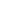 di prestare servizio in qualità di………………………………………………….di godere dei diritti civili e politici;di non avere riportato condanne penali;di non essere destinatario di provvedimenti che riguardano l’applicazione di misure di prevenzione, di decisioni civili e di provvedimenti amministrativi iscritti nel casellario giudiziale;di non essere sottoposto a procedimenti penali pendenti;di prestare il consenso al trattamento dei dati personali ai sensi del D. Lgv. 101/2018 (Regolamento UE n. 679/2016 GDPR)Il sottoscritto si impegna:a svolgere fin dall’assegnazione dell’incarico, i compiti e le funzioni previste dall’Avviso di selezione;ad accettare, senza riserva alcuna, tutte le condizioni previste dall’Avviso di selezione;allega:una copia del CV, datato e firmato in originale, redatto secondo il format europeocopia del documento di identità in corso di validitàeventuali documenti di utilità per la commissione giudicatriceIl sottoscritto dichiara quanto segue:di impegnarsi ad assumere l’incarico, senza riserva e secondo il calendario del Piano di formazione dell’istituto, assicurando la propria presenza negli incontri propedeutici all’attività del Gruppo coordinamento di Piano;di possedere i seguenti Titoli in riferimento alle Tabelle di cui all’allegato B - Scheda valutazione titoli tutor  specificando la pagina di riferimento del curriculum vitae et studiorumper ciascun titolo.FIRMAAllegato B – Valutazione titoliAutodichiarazione punteggio titoli per Assistente amministrativo    In riferimento alla D. Lgv. 101/2018 (Regolamento UE n. 679/2016 GDPR) lo scrivente autorizza espressamente l’utilizzo dei propri dati personali e professionali riportati nel presente modulo, per le finalità connesse all’avviso di selezione in oggetto.												        FIRMA_________________________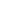 Nome CognomeLuogo e data di nascitaResidente a (comune – CAP – Provincia)Via/Piazza e numero civicoDomicilio (se diverso da residenza)Codice fiscaleCellulareIndirizzo e-mail uso professionalePosta certificataEnte/Scuola di servizioTABELLA VALUTAZIONE ASSISTENTE AMMINISTRATIVOTABELLA VALUTAZIONE ASSISTENTE AMMINISTRATIVOTABELLA VALUTAZIONE ASSISTENTE AMMINISTRATIVOTABELLA VALUTAZIONE ASSISTENTE AMMINISTRATIVOTABELLA VALUTAZIONE ASSISTENTE AMMINISTRATIVOTABELLA VALUTAZIONE ASSISTENTE AMMINISTRATIVOTitolo Accesso:⬜incarico annuale a tempo determinato o indeterminato presso l’istituto comprensivo di Spezzano AlbaneseTitolo Accesso:⬜incarico annuale a tempo determinato o indeterminato presso l’istituto comprensivo di Spezzano AlbaneseTitolo Accesso:⬜incarico annuale a tempo determinato o indeterminato presso l’istituto comprensivo di Spezzano AlbaneseTitolo Accesso:⬜incarico annuale a tempo determinato o indeterminato presso l’istituto comprensivo di Spezzano AlbaneseTitolo Accesso:⬜incarico annuale a tempo determinato o indeterminato presso l’istituto comprensivo di Spezzano AlbaneseUNITARIOMAXPunteggio candidatoPunteggio commissioneLaureaPunti 55 puntiAttestato di coordinamento amministrativoPunti 33 puntiAnni di esperienza lavorativa in ambito scolasticoPunti 5 da 0 a 10 anniPunti 10 punti per n. anni >1010 puntiEsperienze lavorative nel settore di pertinenza maturata nell’ambito PON e PORPunti 2 ad esperienza8 puntiCompetenze in informatica ed adeguata conoscenza dell'uso del computer per la gestione on-line della propria attività Punti 3 a certificazione 9 punti